ângulos - RETOMADAEstime quais ângulos abaixo têm: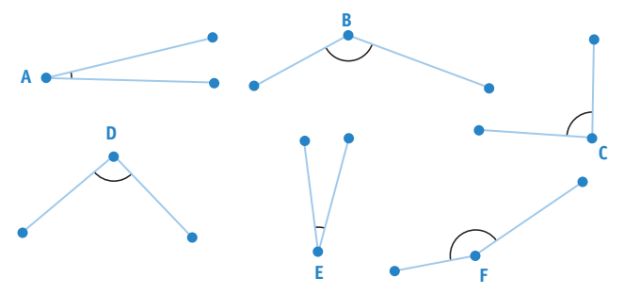 a) medida entre 0° e 90°
b) medida entre 90° e 180°
c) medida igual a 90°2. Usando transferidor, meça os ângulos das figuras da atividade anterior e anote os valores:A:B:C:D:E:F: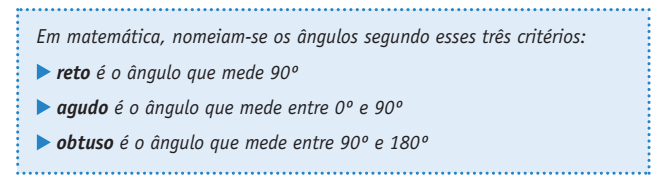 3. Determine o número de ângulos retos, agudos e obtusos de cada figura: 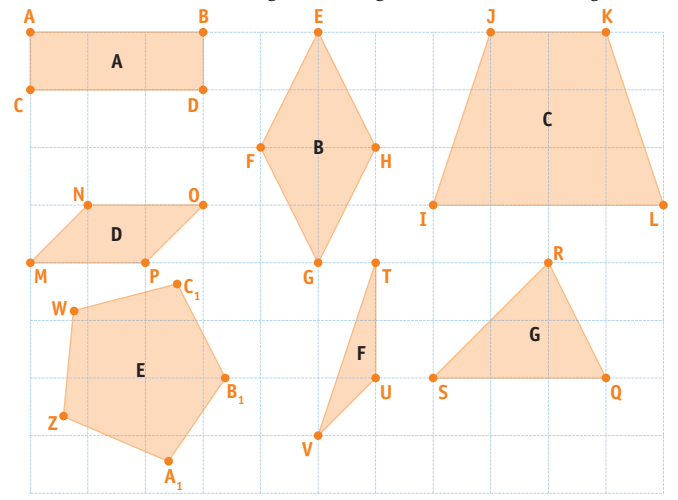 FiguraNúmero de ângulos retosNúmeros de ângulos agudosNúmero de ângulos obtusosABCDEFG